О проведении  финальных игр юнармейского движения  «Зарница» и «Орленок» в Яльчикском районе  в 2018 годуВ целях усиления патриотического воспитания молодежи, подготовки подрастающего поколения к службе в Вооруженных Силах и пропаганды здорового образа жизни  администрация Яльчикского района                           п о с т а н о в л я е т: 1. Провести  финальные игры юнармейского движения «Зарница» и «Орленок» в Яльчикском районе с 14 по 16 мая 2018 года  в Малотаябинском лесу Яльчикского района. 2. Утвердить:- положение о   финальных   юнармейских играх  «Зарница» и «Орленок» в Яльчикском районе в 2018 году (приложение №1);-состав оргкомитета по подготовке и проведению районного финала юнармейских игр «Зарница» и «Орленок» (приложение №2).3. Руководителям образовательных организаций  Яльчикского  района обеспечить подготовку и активное участие команд в финальных играх.4. Отделу образования и молодежной политики администрации Яльчикского района совместно по согласованию с БУ ЧР «Яльчикская центральная районная больница» Министерства здравоохранения Чувашии, отделом полиции по Яльчикскому району МО МВД РФ «Комсомольский», Малотаябинским сельским поселением обеспечить проведение финальных игр юнармейского движения «Зарница» и «Орленок». 5. Контроль за исполнением настоящего постановления возложить на первого заместителя главы администрации - начальника отдела образования и молодежной политики администрации Яльчикского района Л.В.Левого. Глава администрацииЯльчикского района                                                                           Н.П.Миллин                              Приложение №1                                                                        к постановлению администрации                                            Яльчикского района                                                             от «28»  апреля 2018г. №000      ПОЛОЖЕНИЕо проведении  финальных игр юнармейского движения «Зарница» и «Орленок»в Яльчикском районе в 2018 годуЦЕЛИ И ЗАДАЧИL финальные игры юнармейского движения «Зарница» и «Орленок» в Яльчикском районе в 2018 году (далее - Игры) проводятся в целях воспитания чувства патриотизма и гражданственности, духовности и сопричастности молодого поколения к истории России.Задачами Игр являются:приобщение детей и молодежи к историческому, культурному и духовному наследию;формирование здорового образа жизни и высокоэффективных поведенческих стратегий у подростков;формирование личных качеств, необходимых для службы в Вооруженных Силах, силовых структурах Российской Федерации, при осуществлении действий в чрезвычайных ситуациях, экстремальных условиях;привлечение внимания СМИ, общественности к проблемам формирования у детей и молодежи чувства патриотизма, готовности достойного служения Отчизне;развитие инициативы и самостоятельности юнармейцев на основе игровой деятельности;совершенствование системы военно-патриотического воспитания и физической культуры юнармейцев;популяризация Всероссийского детско-юношеского военно-патриотического общественного движения «ЮНАРМИЯ» в Чувашской Республике (далее – ЮНАРМИЯ). ОРГАНИЗАЦИЯ И РУКОВОДСТВО ИГРАМИОбщее руководство подготовкой и проведением Игр осуществляет отдел образования и молодежной политики администрации Яльчикского района. Непосредственное проведение Игр возлагается на Главную судейскую коллегию.МЕСТО И СРОКИ ПРОВЕДЕНИЯ ИГР      Районные финальные Игры юнармейского движения   «Зарница» и «Орленок»  в Яльчикском районе проводятся с 14 по 16 мая 2018 г. в Малотаябинском лесу. Заезд участников  14 мая 2018 года  до 10.00 часов. УЧАСТНИКИ ИГР  В Играх принимают участие отделения юнармейцев общеобразовательных организаций. 1-ая группа «ЗАРНИЦА» – обучающиеся общеобразовательных организаций, родившиеся после 17 сентября 2002 года;2-ая группа «ОРЛЕНОК» – обучающиеся общеобразовательных организаций, родившиеся после 1 января 2000 года. Участники Игр делятся на возрастные группы:- старшая возрастная группа – группы «Орленок» (состав отделения – 11 юнармейцев (в том числе не менее 2 девушек).- младшая возрастная группа – группа «Зарница»  (состав отделения – 10 юнармейцев (в том числе не менее 2 девушек). В этой группе  МБОУ «Яльчикская СОШ» представляет 2 отделения (зарничники и кадеты)        Отделение сопровождают 2 человека из числа педагогов: (руководитель делегации, заместитель руководителя).В случае выявления нарушения общественного порядка (несоблюдение распорядка дня Игр, курение, употребление спиртных напитков, в том числе пива, состояние наркотического опьянения, драки, хищение имущества (продуктов питания, личных вещей и др.) участниками Игр, руководителями или сопровождающим персоналом по решению апелляционного жюри (раздел V. «Протесты») нарушитель (нарушители) отстраняется от участия в Играх. На нарушителя (нарушителей) оформляется акт о нарушении общественного порядка. В случае выявления нарушений членами судейской коллегии Игр и членами судейской коллегии отдельных конкурсов представитель любой команды может письменно оформить заявление на имя Главного судьи с просьбой принять соответствующие меры. Данное заявление должно быть рассмотрено на собрании оргкомитета Игр в течение двух часов и направлено членам судейской коллеги для отстранения их от участия в Играх (в случае подтверждения фактов).СОДЕРЖАНИЕ ИГРПрограмма Игр включает следующие конкурсы: Конкурс творческий «Юбилейные финальные игры юнармейского движения «Зарница» и «Орленок»».Конкурс теоретический «Юбилейные финальные игры юнармейского движения «Зарница» и «Орленок»».«Строевая подготовка».«Разборка и сборка автомата. Снаряжение магазина».«Стрельба».«Силовая гимнастика».«Плавание» (вольный стиль, дистанция 50 м)».«Туристская полоса препятствий». «Кросс (1000 м)». «Найди снайпера» (спортивное ориентирование).«Командир шагает впереди».«Дисциплина и порядок».1. Конкурс творческий (входит в общий зачет)(проводит отдел культуры и информационного обеспечения, отв.: Князева З.О.)Количество участников – 8 человек, из них не менее 2 девушек. Тема конкурса - «Юбилейные финальные игры юнармейского движения «Зарница» и «Орленок»». Юнармейское отделение представляет жюри и зрителям мультижанровую сценическую программу, посвященную 50-летию финальных игр. Регламент выступления - 5 минут. Программы юнармейских отделений, допустивших превышение регламента более чем на 0,5 минуты, занимают места, после отделений, уложившихся в регламент. Приветствуется наличие музыкального сопровождения. Аудиозапись в формате mp3 предоставляется звукооператору на флэш-носителе за 1 час до начала выступления.Критерии оценки:соответствие тематике;идейно-художественный уровень сценария, позитивность представленного материала; разнообразие выразительных средств;исполнительское мастерство;зрительское восприятие.Данный конкурс является определяющим лучший итоговый результат.2. Конкурс теоретический «Юбилейные финальные игры юнармейского движения «Зарница» и «Орленок»»,(проводит МБУДО «ДДЮТ», отв.  Векова Л.Н..)      Количество участников - 7 человек, в том числе не менее 1 девушки.      Конкурс включает следующие разделы: 1. «Военно-исторический блок» 2  «Защита»3. «Знатоки дорожного движения» 4. «Первая помощь» 5. «Пожарная  безопасность»6. «Мы - защитники Отечества»  7 «Я – гражданин России»       Условия проведения конкурса:       Все отделения выполняют задания одновременно в специально отведенном квадрате на земле (рекомендуется с собой принести туристские коврики). При себе необходимо иметь ручки для заполнения тестовых заданий.       Перед началом выполнения заданий командир отделения встает перед контрольной линией. Судьи выкладывают перед командирами пакет, включающий задания в бумажном виде по всем 7-ми теоретическим разделам, т.е. отделение получает сразу все листы и отвечает на заданные в них вопросы.      Общее контрольное время выполнения заданий по всем разделам - 10 минут,  по окончании которого командир отделения относит пакет с заполненными листами к судейскому столику. При превышении контрольного времени результат отделения не засчитывается.       В каждом разделе конкурса отделению предлагаются 10 вопросов с 3-5 вариантами ответов на них, из которых участники выбирают 1 правильный.       Во время выполнения заданий не допускается замена участников, подсказки со стороны, использование гаджетов. В случае выявления нарушения судейская коллегия отстраняет отделение от участия в конкурсе.       Место отделения в каждом разделе конкурса определяется исходя из количества правильных ответов.      Место отделения в конкурсе определяется по сумме мест, занятых в каждом разделе конкурса. При равенстве очков преимущество отдается отделению, занявшему наибольшее количество 1-х мест, далее 2-х, 3-х и т.д.3. Строевая подготовка(проводит отдел военного комиссариата Чувашской Республики по Комсомольскому и Яльчикскому районам, отв. Данилов С.Ю.)Судьи: Марков В.П., Осипов О.Н., Адюков А.А.      Количество участников - 7 человек, из них не менее 2 девушек.       Форма одежды - парадная, головные уборы, белые перчатки.      Программа конкурса включает:– Выход отделения на плац колонной по одному.– Действия в составе отделения на месте (выполняются без штандарта): построение в одну шеренгу, расчёт по порядку, доклад о прибытии, дисциплина строя, ответ на приветствие судьи, ответ на поздравление судьи, выполнение команд: «Равняйсь», «Смирно», «Вольно», «Заправиться», «Разойдись», «В одну шеренгу становись», расчёт на «первый-второй», перестроение из одной шеренги в две и обратно, повороты на месте, размыкание и смыкание строя.– Действия в составе отделения в движении, включая командира отделения (выполняются без знамени, штандарта и знаменной атрибутики): построение в колонну по два, движение строевым шагом, изменение направления движения, повороты в движении, перестроение из колонны по два в колонну по одному и обратно, движение в полшага, отдание воинского приветствия в строю, ответ на приветствие и благодарность командира, остановка отделения по команде «Стой».– Одиночная строевая подготовка (выполняются без знамени, штандарта и знаменной атрибутики): 1 представитель от отделения по команде командира отделения показывают строевые приёмы (выход из строя, повороты на месте, движение строевым шагом, повороты в движении, отдание воинского приветствия, подход к начальнику, возвращение в строй).– Прохождение с песней в составе отделения (выполняется без знамени, штандарта и знаменной атрибутики). Учитываются: дисциплина строя, исполнение песни, строевой шаг, действия командира. – Разрешение на уход отделения с плаца.Все строевые приёмы, включенные в программу конкурса, выполняются 1-2 раза в соответствии со Строевым уставом Вооруженных Сил Российской Федерации. На выполнение приемов отделению отводится контрольное время - 7 минут. При подведении результатов будет учитываться порядок выполнения элементов программы (прописать порядок).Действия командира отделения оцениваются на каждом этапе (доклад судьям о прибытии на этап, подход и отход, правильность подачи команд, строевая выправка, разрешение на уход с этапа).Место отделения в конкурсе определяется по сумме баллов, полученных отделением на всех этапах конкурса, включая оценку действий командира отделения. 4. Разборка и сборка и автомата(проводит отдел  образования и молодежной политики,отв.: Марков В.П., Константинов А.С..)      Количество участников – 4 человек, из них не менее 1 девушки.      Соревнования проводятся в виде эстафеты и состоят из двух этапов:       1-й этап. Неполная разборка-сборка АК-74.      Порядок разборки: отделить «магазин», проверить, нет ли патрона в патроннике (снять автомат с предохранителя, отвести рукоятку затворной рамы назад, отпустить рукоятку, спустить курок с боевого взвода, при положении автомата под углом 45-60 градусов от поверхности стола), вынуть пенал с принадлежностями, отделить шомпол, крышку ствольной коробки, пружину возвратного механизма, затворную раму с газовым поршнем и затвором, вынуть затвор из затворной рамы, отсоединить газовую трубку со ствольной накладкой. Сборка осуществляется в обратном порядке (после присоединения крышки ствольной коробки спустить курок с боевого взвода в положении автомата под углом 45-60 градусов от поверхности стола и поставить автомат на предохранитель).      После неполной разборки-сборки АК-74 одним из участников тот же автомат начинает разбирать и собирать другой участник и т.д.       Время фиксируется от начала разборки 1-м участником до конца сборки последним участником команды. Результат отделения определяется по затраченному времени с учетом штрафного времени.        2-й этап. Снаряжение магазина к  АК-74 30 патронами. Каждый участник снаряжает и разряжает «магазин».         После снаряжения и разряжения «магазина» одним из участников тот же «магазин» начинает снаряжать и разряжать другой участник и т.д. Время фиксируется от начала снаряжения 1-м участником до конца разряжения последним участником команды. Результат отделения определяется по затраченному времени с учетом штрафного времени.       Место отделения в конкурсе определяется по сумме мест, занятых отделением в каждом этапе. В случае равенства результатов предпочтение отдается отделению, имеющему лучший результат на этапе «неполная разборка-сборка АК-74». 5. Стрельба из пневматической винтовки(проводит отдел образования и молодежной политики,отв.: Адюков А.А., Волков Н.А.      Количество участников – 4 человек, из них не менее 1 девушки.      Стрельба из пневматической винтовки с отрытым прицелом. Дистанция стрельбы – 10 м, мишень спортивная № 8, положение для стрельбы - «без  с упора». Количество выстрелов - 2 пробных + 3 зачетных. Контрольное время выполнения упражнения - 5 минут.       Место отделения в конкурсе определяется по наибольшей сумме выбитых очков.      В личном первенстве определяются лучшие стрелки отдельно среди юношей и девушек по наибольшему количеству выбитых очков. При равенстве очков учитывается качество стрельбы (количество выбитых 10, 9, 8 и т.д.).      Упражнение выполняется с использованием судейского оборудования.6. Силовая гимнастика(проводит МАУ ДОД детско-юношеская школа имени А.В.Игнатьева «Улӑп» Яльчикского района Чувашской Республики, отв. Григорьев Р.Н.)      В соревнованиях принимает участие все отделение: 7 юнармейцев, из них не менее 2 девушек.      Программа конкурса включает:- юноши – подтягивание на стандартной перекладине (вис хватом сверху, 3 мин.);   - девушки – сгибание-разгибание рук в упоре лежа на полу (3 мин.).       Место отделения в конкурсе определяется по наибольшему количеству выполнения упражнений.7. Эстафета по плаванию (дистанция 50 метров)(проводит МАУ ДО детско-юношеская спортивная школа им. А.В.Игнатьева «Улӑп» Яльчикского района Чувашской Республики, отв. Григорьев Р.Н.)      Количество участников – 4 человека, из них не менее 1 девушки.      Стиль плавания - вольный стиль. Первыми стартуют девушки. 1 участник имеет право сделать 1 заплыв.      Место отделения в конкурсе определяется по сумме лучшего времени выступления отделения.      Участникам эстафеты необходимо иметь при себе купальник, шапочку, сланцы, полотенце, мыло, мочалку. В случае отсутствия банных принадлежностей участники не допускаются к участию в соревнованиях.      Место проведения: МАУ ДО «ДЮСШ им. А.В.Игнатьева «Улап». Дата и время проведения: 11 мая 2018 года в 14.00 ч.8. Туристская полоса препятствий(проводит  отдел образования и молодежной политики, отв. Скворцов М.П., Осипов О.Н.)       Количество участников – 4 юнармейца, из них не менее 1 девушки.      Дистанция – командная. Форма одежды - спортивная (колени и локти должны быть закрыты). На всей дистанции участники находятся в касках.      На предстартовую проверку команда является за 15 минут до старта в полном составе,  проверяется личное и групповое снаряжение участников. В случае если команда не прошла предстартовую проверку (нет снаряжения, участники не одеты в специальное снаряжение, не готовы и т.д.) – команда получает штраф «снятие с дистанции» и не допускается к участию в соревнованиях.      Финиш дистанции фиксируется по пересечению последним участником команды финишной линии.       Этапы1. Переправа по параллельным веревкам 2. Маятник 3. Спуск по склону 4. Переправа по бревну 5. Подъем по склону 6. Мышеловка 7. Кочки Место отделения в конкурсе определяется по сумме времени прохождения дистанции команды с учетом штрафа.9. Кросс (1000 м.)(проводит МАУ ДО детско-юношеская спортивная школа им. А.В.Игнатьева «Улап» Яльчикского района Чувашской Республики, отв. Григорьев Р.Н.)      Количество участников – 8 юнармейцев, из них не менее 2 девушек.      Форма одежды - спортивная.       Старт общий для команды. В зачет конкурса входят результаты только 5 юнармейцев, которые приняли участие в конкурсе «Кросс (1000м)» и принимают участие в Играх. В случае замены юнармейцев отделение занимает место в конкурсе после всех отделений, выполнивших условия по участникам.Без медицинского допуска юнармеец к участию в конкурсе не допускается.В личном первенстве победители определяются отдельно среди юношей и девушек по лучшему времени, показанному на финише.10. Конкурс «Найди снайпера»(проводит отдел образования и молодежной политики, отв. Скворцов М.П., Клементьев Б.Д.)      Количество участников – 4 юнармейца, в том числе не менее 1 девушки.      Со старта отделение выпускается в полном составе.       Соревнования на дистанции по выбору проводятся согласно правилам по спортивному ориентированию.       Форма одежды - спортивная. Отделение должно иметь компас для прохождения дистанции.      Финиш – по последнему участнику отделения.      Место отделения в конкурсе определяется по наименьшей сумме времени прохождения дистанции и суммой штрафов «снятие с дистанции», полученных отделением в случае пропуска контрольного пункта. 11. Командир шагает впереди(проводит отдел образования и молодежной политики,отв.: Осипов О.Н., Адюков А.А.)В конкурсе принимают участие командиры отделений. Командир отделения должен принять участие во всех видах соревнований и конкурсов согласно программы Игр (кроме конкурса «Руководители отделений»).Победители конкурса определяются по занятым личным местам и итогам оценок действий командиров во всех конкурсах, кроме:конкурса теоретического «Юбилейные финальные игры юнармейского движения «Зарница» и «Орленок»», «Эстафеты по плаванию (дистанция 50 м)», «Туристской полосы препятствий». В конкурсах, где подведение итогов в личном первенстве подводится отдельно среди юношей и девушек («Силовая гимнастика», «Кросс (1000 м)», «Стрельба из пневматической винтовки») будет введена система перевода результатов в баллы (Приложение7)При нарушении отделением условий конкурсов «Дисциплина и порядок», «Организация быта в полевых условиях» результат командира отделения уменьшается на сумму штрафных баллов, полученных отделением.При равенстве баллов преимущество отдается командиру, занявшему наибольшее количество 1-х мест, далее 2-х, 3-х и т.д. В случае равенства баллов победителем является командир отделения, имеющий лучший результат в конкурсе «Строевая подготовка».В случае выбытия командира из состава отделения (болезнь и др. причины) командование отделением до окончания Игр передается заместителю командира (указать в именной заявке). При подсчете итоговых результатов данного конкурса суммируются результаты командира отделения до момента его убытия и результаты заместителя отделения с момента принятия командования отделением. Руководитель команды обязан своевременно (до старта отделения в видах соревнований) в письменном виде уведомить Главную судейскую коллегию о замене командира отделения. В противном случае результаты отделения в конкурсе «Командир шагает впереди» не засчитываются.12. Конкурс «Дисциплина и порядок»(проводит МБУДО «ДДЮТ», отв.: Векова Л.Н., Цыганова Ф.Г..)      С момента прибытия и до отъезда отделений судейская коллегия контролирует выполнение участниками Игр «Правил внутреннего распорядка в лагере», дисциплинированность, выполнение природоохранных требований.       Информирование о дополнительных требованиях судейской коллегии по выполнению требований конкурса «Дисциплина и порядок» осуществляется на совещаниях руководителей и командиров отделений.      В случае неоднократных нарушений команда может быть снята с соревнований и удалена из лагеря.Организация быта в полевых условиях оценивается по следующим показателям:- правильность расположения отделения при лагерном размещении;- наличие на отведенной площадке названия, символики отделения;- состояние закрепленной территории;- состояние кухни и хранения продуктов;- соблюдение правил поведения, режимных моментов Игр, техники безопасности;- соблюдение природоохранных и экологических норм на закреплённой территории.При осмотре места расположения палаток учитываются:- чистота и порядок;- установка палаток;- хранение рюкзаков, вещей;- сушка одежды, обуви;При осмотре расположения кухни (очага, кострища) учитываются:- оборудование кухни;- порядок на кухне, чистота групповой и личной посуды, наличие меню;- хранение продуктов питания;- хранение топлива;- соблюдение мер безопасности, связанных с использованием оборудования, снаряжения, особенно пил, топоров, примусов и пр.       Осмотр мест размещения и проживания отделений производится ежедневно несколько раз в день. В состав судейской бригады конкурса входят начальник лагеря, главный судья по виду конкурса, комендант Игр, секретарь. Обход совершается всей бригадой конкурса в присутствии представителя отделения. После окончания осмотра лагеря представитель отделения ставит подпись в судейском протоколе об ознакомлении с результатами осмотра.      Сумма штрафных баллов, набранная командой за все дни Игр, переводится в штрафное место и прибавляется к общей сумме мест, набранных командой в зачётных видах конкурсов (см. Приложение 4).      Ответственность за сохранность вещей, инвентаря и оборудования, находящихся на территории лагеря (закрепленных территорий), возлагается на дежурных юнармейцев отделения.IV. ЭКИПИРОВКА УЧАСТНИКОВ      Личное снаряжение юнармейца:- парадная форма одежды, установленного для юнармейского отделения при соответствующих аксессуарах;- спортивная и полевая  форма, соответствующая погодным условиям и пригодная для спортивных, полевых и строевых занятий при соответствующей обуви;- комплект сменной одежды и обуви, соответствующие погодным условиям;- индивидуальное учебно-полевое снаряжение: рюкзак (вещевой мешок); - индивидуальное походное снаряжение: фляга, кружка, ложка; - туалетные и купальные принадлежности, в том числе для бассейна.      Снаряжение на отделение:- комплект канцелярских принадлежностей (блокнот, ручки, карандаши, линейка);- укомплектованная санитарная сумка или медицинская аптечка;- штандарт образовательного учреждения (Приложение 6);- ремонтный набор;- компас;- снаряжение и оборудование для проживания и питания в полевых условиях.V. ПРОТЕСТЫ      Перед каждым конкурсом проводится предстартовая проверка команды. При выявлении нарушения («подставы») команда снимается с конкурса. В случае повторного совершения нарушения в ходе Игр команда снимается с Игр.      После каждого конкурса объявляются предварительные результаты в виде протоколов предварительных результатов. Протесты подаются представителем команды. О несогласии с предварительным результатом, связанным с технической ошибкой, необходимо направить письменное заявление главному секретарю игр. О несогласии с предварительным результатом, связанным с выставленным штрафом или результатом команды, необходимо подать заявление главному судье по виду конкурса. Если решение по заявлению не удовлетворяет представителя команды, подается протест в письменном виде на имя Главного судьи Игр не позднее, чем через 1 час после объявления предварительного результата команды.      Протесты о нарушении Положения в части подготовки или организации самих Игр подаются не позднее 1 часа до начала Игр по соответствующему виду программы.      Рассмотрение протестов осуществляется апелляционным жюри, в состав которого входят: Главный судья соревнований, 1 представитель управления образования, 1 представитель команд-участниц Игр. VI. ОБЕСПЕЧЕНИЕ БЕЗОПАСНОСТИ УЧАСТНИКОВ      Ответственность за обеспечение безопасности участников и зрителей во время проведения Игр несут Главная судейская коллегия, состоящая из представителей оргкомитета Игр, тренеры - представители, участники команд.       Ответственность за безопасность применяемого личного и командного снаряжения несут представители команд или сами участники. Ответственность за соответствие подготовки участников требованиям, предъявляемым к отдельным конкурсам, несут представители команд.      Юнармейцы должны иметь личное и командное снаряжение, достаточное для участия в конкурсах (см. раздел  ЭКИПИРОВКА).       Нестандартное снаряжение может быть использовано с разрешения судейской коллегии.       Ответственность за подготовку мест Игр, прием и размещение отделений,  организацию торговли, медико-санитарное обслуживание и т.д., в том числе соблюдение общественного порядка участников возлагается на принимающую сторону и отдел образования и молодежной политики администрации Яльчикского района.       Во время проведения Игр посторонние лица на территорию лагеря не допускаются.      Инструктаж по технике безопасности и пожарной безопасности при проведении Игр проводит начальник лагеря. VIII. ПОДВЕДЕНИЕ ИТОГОВ ФИНАЛЬНЫХ ИГР И НАГРАЖДЕНИЕКоманда-победитель, а также призеры Игр определяются в каждой группе. В конкурсах, где подведение итогов в личном первенстве подводится отдельно среди юношей и девушек («Силовая гимнастика», «Кросс (1000 м)»,  «Стрельба из пневматической винтовки») будет введена система перевода результатов в баллы согласно возрастным группам (старшая и младшая)  (Приложение 7).Места отделений по итогам Игр в каждой группе определяются по сумме мест, занятых в каждом виде состязаний. При равенстве суммы мест преимущество отдается отделениям, занявшим наибольшее количество 1-х мест, далее 2-х, 3-х и т.д. Далее преимущество даётся отделению, имеющему лучший результат в творческом конкурсе «Юбилейные финальные игры юнармейского движения «Зарница» и «Орленок»».При равенстве очков в отдельных конкурсах, имеющих несколько видов, преимущество отдается отделениям, занявшим наибольшее количество 1-х мест, далее 2-х, 3-х и т.д.           Отделения –победители,  отделения –призеры финальной игры  в группах «Зарница» и  «Орленок», а также отделения –победители,  отделения –призеры в отдельных видах соревнований и конкурсов  награждаются  денежными премиями и грамотами  отдела образования и молодежной политики администрации Яльчикского района.  IX. ПОРЯДОК ПОДАЧИ ЗАЯВОК НА УЧАСТИЕ В ИГРАХПредварительные заявки на участие игр принимаются в отдел образования и молодежной политики администрации Яльчикского района 11 мая  2018 года.Непредставление предварительной заявки  является основанием для отказа отделению в допуске к Играм. По прибытии на Игры отделение должно иметь пакет документов для прохождения мандатной комиссии.Приложение 1к положениюРАСПОРЯДОК ДНЯ ИГР7.30		ПОДЪЕМ7.45		СОВЕЩАНИЕ РУКОВОДИТЕЛЕЙ И ПРЕДСТАВИТЕЛЕЙ                                ОТДЕЛЕНИЙ8.00		ЗАРЯДКА8.15		ОБЩЕЛАГЕРНОЕ ПОСТРОЕНИЕ8.30		ЗАВТРАК9.00		КОНКУРСНАЯ ПРОГРАММА13.00		ОБЕД14.00		КОНКУРСНАЯ ПРОГРАММА18.30		УЖИН19.00		ТВОРЧЕСКИЙ КОНКУРС21.00		СОВЕЩАНИЕ РУКОВОДИТЕЛЕЙ И ПРЕДСТАВИТЕЛЕЙ                                     ОТДЕЛЕНИЙ21.00		РАЗВЛЕКАТЕЛЬНАЯ ПРОГРАММА22.30		ПОДГОТОВКА КО СНУ23.00		ОТБОЙПриложение 2 к положениюЗАЯВКАна участие в  L финальных играх юнармейского движения«Зарница» и «Орленок» в Яльчикском  районе в 2018 году_____________________________________________________________________________(наименование команды, образовательной организации)группа ____________________                   («Зарница», «Орленок»)К соревнованиям допущено _____ (___________________________) человек.Представитель команды:_________________________               __________               _________________________                (должность)			         (подпись)			          (расшифровка)Врач:                                                       __________               _________________________   				                        (подпись)			          (расшифровка)ДиректорМ.П.Сопровождающие лица:Приложение 3 к положениюУгловой штамп или типовой бланкСПРАВКАНастоящей справкой удостоверяю, что со всеми нижеперечисленными членами отделения_____________________________________________________________________________(наименование отделения)направленными на  финальные игры юнармейского движения Яльчикского района «Зарница» и «Орленок»  2018 года проведен инструктаж по следующим направлениям:1. Правила поведения во время проведения финальных игр.2. Меры безопасности во время движения в транспорте и пешком к месту соревнований.3. Меры безопасности во время соревнований.4. Противопожарная безопасность5. Правила поведения вблизи водоёмов.Инструктаж проведен _____________________________________________________                                                                                  (Ф.И.О. полностью, должность)Подпись лица, проводившего инструктаж _______________Руководитель команды _____________________________________________________                                                                                                (Ф.И.О. полностью)Помощник руководителя _____________________________________________________                                                                                           (Ф.И.О. полностью)приказом от _________ 2018 г. № ________  назначены ответственными в пути и во время проведения финала за жизнь, здоровье и безопасность вышеперечисленных членов команды.                   Директор учреждения                                    _____________________                                                                                                       (подпись)ПечатьПриложение 4 к положениюПЕРЕЧЕНЬ ВОЗМОЖНЫХ ШТРАФОВв конкурсе «Дисциплина и порядок»Опоздание на построение, совещание, соревнование – 1 балл.Неприбытие на построение, совещание, дежурство – 2 балла.Невыход команды на утреннюю зарядку – 1 балл.Отсутствие после отбоя на месте дислокации отделения – 5 балла.Создание условий, мешающего ночному отдыху (хождение по территории лагеря, разговоры, свет, шум в палатке после отбоя) – 10 балла.Самовольное покидание территории лагеря - 10 баллов.Распитие спиртных напитков, появление в общественных местах, местах проведения конкурсных испытаний в нетрезвом виде – снятие.Курение на территории  лагеря – 10 баллов.Выход на дистанцию соревнований без разрешения судейской коллегии – 5 балл.Вмешательство в работу судейской коллегии – 10 баллов.Нарушение этических норм поведения (проявление грубости, бестактности, оскорблений, нецензурных выражений и т.п.) – 5 баллов.Нарушение техники безопасности –  3 балла.Оставление на ночлег лиц, не проживающих в лагере – 10 баллов.Порча имущества и оборудования в местах общего пользования – 3 балла.Нарушение экологических и природоохранных норм – 3 балла.Невыполнение распоряжений по лагерю коменданта, начальника лагеря, главного судьи, представителей Оргкомитета, а также  нахождение на территории лагеря без бейджев – 5 баллов.Наличие замечаний во время дежурства руководителям отделений (дежурным) – 3 балла за каждое.Порядок в лагере:Небрежная постановка, обвисание, перекос палаток – 1 баллБеспорядок в лагере (разбросаны вещи, наличие мусора)  - 1 баллБеспорядок в палатке (разбросаны вещи, не собрана постель, наличие мусора и т.п.) – 1 баллМокрые вещи в палатке – 1 баллГрязная одежда и обувь в палатке – 1 баллНеприспособленность элементов лагеря к условиям непогоды – 1баллНарушение требований безопасности при хранении колющих и режущих предметов – 1 баллРубка зеленых насаждений – 5 балловНеправильное оборудование костра – 1 баллАнтисанитарные, неправильные условия хранения продуктов, не раздельное хранение – 2 баллаОставление костра без присмотра – 1 баллРазведение огня в неразрешенных местах и на сухой траве – 1 баллОтсутствие дежурного – 1 баллПриложение 5 к положениюТАБЛИЦАперевода штрафных баллов в штрафное местоПриложение 6 к положениюОбразец штандартаВысота древка – 2 мДиаметр древка – 2 смДиаметр шнура – 0,5 смШирина полосы – 1,2 смДиаметр эмблемы – 20 смРасстояние от края до полоски – 0,5 см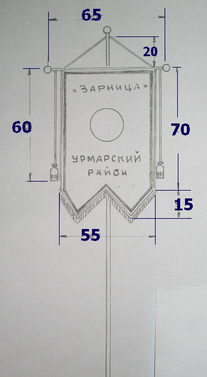 Приложение 7 к положениюСистема перевода результатов в баллыВ конкурсах, где подведение итогов в личном первенстве подводится отдельно среди юношей и девушек («Силовая гимнастика», «Кросс (1000 м)», «Стрельба из пневматической винтовки») МЛАДШАЯ ГРУППА («Зарница»)                           юноши                                                                                           девушки СТАРШАЯ ГРУППА («Орленок»)                           юноши                                                                                           девушки Примечание – результат, превышающий максимальный в таблице, дополнительными очками не оцениваетсяПриложение №2                                                                                                  к постановлению администрации                                                                              Яльчикского района  Чувашской Республикиот «28» апреля  2018 г. №000                           Составоргкомитета по подготовке и проведению финальных игр юнармейского движения  «Зарница» и «Орленок»Левый Л.В. – первый заместитель главы администрации – начальник отдела образования и молодёжной политики администрации Яльчикского района, председатель оргкомитета.Члены комиссии:Цыганова Ф.Г. – главный  специалист-эксперт отдела образования и молодёжной политики администрации Яльчикского района,Скворцов С.В. – старший методист информационно-методического центра отдела образования и молодежной политики администрации Яльчикского района,Малышкин Н.Ф.– главный редактор автономного учреждения Чувашской Республики «Редакция Яльчикской районной газеты «Елчĕк ен» Минкультуры Чувашии (по согласованию),Князева З.О. – начальник отдела культуры и информационного обеспечения администрации Яльчикского района,Алексеев А.К.– начальник отдела полиции по Яльчикскому району МО МВД РФ «Комсомольский» (по согласованию),Григорьев Р.Н. – директор МАУ ДО «Детско-юношеская спортивная школа им. А.В.Игнатьева «Улап» Яльчикского района Чувашской Республики»,Данилов С.Ю. – военный комиссар Комсомольского и Яльчикского районов Чувашской Республики (по согласованию),Петров В.В. – глава Малотаябинского сельского поселения (по согласованию),Смирнова Э.И. – директор МБУДО «ДДЮТ»,Уркова Н.В. – главный врач БУ ЧР «Яльчикская центральная районная больница» Министерства здравоохранения Чувашии (по согласованию).Чёваш РеспубликиЕлч.к район.Елч.к районадминистраций.ЙЫШЁНУ2018 ҫ. апрелĕн  28 -мĕшĕ № 267                    Елч.к ял.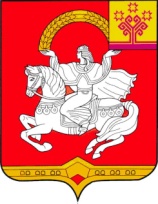 Чувашская  РеспубликаЯльчикский район  Администрация       Яльчикского района          ПОСТАНОВЛЕНИЕ          «28» апреля 2018  г. № 267село Яльчики№№ ппВид документаПакет документов для прохождения мандатной комиссии1Приказ руководителя образовательного учреждения о направлении отделения для участия в L финальных играх юнармейского движения «Зарница» и «Орленок»1 экз.(сдается в Оргкомитет)2Заявка на участие в L финальных играх юнармейского движения «Зарница» и «Орленок» (с визой врача и фото всех участников и руководителей отделения),  заверенная направляющей организацией (Приложение 2)2 экз.(сдается в Оргкомитет)3Оригиналы и копии (в 2–х экземплярах) паспорта или свидетельства о рождении каждого участника, в том числе двух руководителей. Копии свидетельства о рождении должны сопровождаться справкой (с фото участника), заверенной направляющей организацией (все на одном листе, можно использовать обратную сторону)На каждого участника 4Справка о проведении инструктажа о правилах поведения во время проведения L финальных игр юнармейского движения «Зарница» и «Орленок» (Приложение 5)1 экз.(сдается в Оргкомитет)5Фотография команды в цветном изображении (форма А-4).1 экз.(сдается в Оргкомитет)№№ п/пФото Фамилия, имя, отчество участникаКласс/группа (для ПОО)Дата рожденияДанные документа, удостоверяющего личностьДомашний адресВиза врача о допуске к соревнованиямкомандир отделениякомандир отделениякомандир отделениякомандир отделениякомандир отделениякомандир отделениякомандир отделениякомандир отделения1.Иванов Иван Иванович10 А01.01.1999 г.9700 940000 выдан отделением УФМС России в Чебоксарском районе от 03.05.2013 г.г. Алатырь, ул. Ленина, д. 1, кв. 1заместитель командиразаместитель командиразаместитель командиразаместитель командиразаместитель командиразаместитель командиразаместитель командиразаместитель командира2юнармейцыюнармейцыюнармейцыюнармейцыюнармейцыюнармейцыюнармейцыюнармейцы345678№№п/пФамилия, имя, отчество (полностью)Место работыДолжность на основном месте работыДанные документа, удостоверяющего личностьДолжность на месте проведения ИгрКонтактный телефон (сотовый) для руководителя и помощника1.Руководитель отделения2.Помощник руководителя №Ф.И.О.Личная подпись членов команды, с которыми проведен инструктаж1.14.Штрафные баллыШтрафное местоот 1 до 5 баллов 0от 6 до 10 баллов1от 11 до 15 баллов2от 16 до 20 баллов3от 21 до 25 баллов4от 26 до 30 баллов5от 31 до 35 баллов6от 36 до 40 баллов7от 41 до 50 баллов8от 51 до 55 баллов9от 56 до 60 баллов10от 61 до 65 баллов12от 66 до 70 баллов14от 71 до 75 баллов16от 76 до 80 баллов18от 81 до 85 баллов20от 86 до 90 баллов22от 91 до 95 баллов24от 96 до 100 баллов26Свыше 100 балловОТСТРАНЕНИЕ от участия в ИграхОчкиБегБегСтрВП5вПодтягивание         3 минОчкиБегБегСтрВП5вСгибание-разгибание рук  3 минОчки60м1кмСтрВП5вПодтягивание         3 минОчки60м1кмСтрВП5вСгибание-разгибание рук  3 мин1007,02.4050451007,83.005012099–2.41--99–3.01-11898–2.42-4498–3.02-116977,12.4349-977,93.034911496–2.44-4396–3.04-11295–2.45--95–3.05-110947,22.464842948,03.064810893–2.47--93–3.07-10692–2.48-4192–3.08-104917,32.4947-918,13.094710290–2.50-4090–3.10-10089–2.51--89–3.11-98887,42.524639888,23.12469687–2.53--87–3.13-9486–2.54-3886–3.14-92857,52.5545-858,33.15459084–2.56-3784–3.16-8883–2.57--83–3.17-86827,62.584436828,43.18448481–2.59--81–3.19-8280–3.00-3580–3.20-80797,73.0143-798,53.21437878–3.02-3478–3.22-7677–3.03--77–3.23-74767,83.044233768,63.24427275–3.05--75–3.25-7074–3.06-3274–3.26-68737,93.0741-738,73.37416672–3.08-3172–3.28-6471–3.09--71–3.29-62708,03.104030708,83.30406069 - 3.11--69–3.32-5968 - 3.12392968–3.343958678,13.13--678,93.36-5766–3.14382866–3.38385665–3.15--65–3.40-55648,23.163727649,03.42375463 - 3.17--63–3.44-5362 - 3.18362662 - 3.463652618,33.19--619,13.48-5160 - 3.20352560 - 3.50355059 - 3.21--59–3.52-49588,43.223424589,23.54344857 - 3.23--57–3.56-47568,53.24332356 - 3.58334655 -3.25--559,34.00-45548,63.26322254 - 4.02324453 - 3.27--53–4.04-43528,73.283121529,44.06314251 - 3.29--51–4.08-41508,83.30302050 - 4.10304049 - 3.31--499,54.12-39488,93.32291948 - 4.14293847–3.33--47–4.16-37469,03.342818469,64.18283645–3.35--45–4.20-35449,13.36271744 - 4.22273443–3.37--439,74.24-33429,23.38261642 - 4.26263241–3.39--41–4.28-31409,33.402515409,84.30253039–3.42--39–4.33-29389,43.44241438 -4.36242837–3.46--379,94.39-27369,53.48231336 - 4.42232635–3.50--35–4.45-25349,63.5222123410,04.48222433–3.54--33–4.51-23329,73.5621-3210,14.54212231–3.58-1131–4.57-21309,84.0020-3010,25.002020299,94.03--2910,35.04-192810,04.0619102810,45.0819182710,14.10--2710,55.12-172610,24.1418-2610,65.1618162510,34.18-92510,75.20-152410,44.2217-2410,85.2417142310,54.26--2310,95.28-132210,64.301682211,05.3216122110,74.35--2111,15.36-112010,84.4015-2011,25.4015101910,94.45-71911,35.45--1811,04.5014-1811,45.501491711,14.55--1711,55.55--1611,25.001361611,66.001381511,35.06--1511,76.06--1411,45.1212-1411,86.121271311,55.18-51311,96.18--1211,65.2411-1212,06.241161111,85.32--1112,16.32--1012,05.401041012,26.40105912,25.509-912,46,509-812,46.008-812,67.0084712,66.1073712,87.107-612,86.206-613,07.2063513,06.305-513,37.305-413,36.4542413,67.4542313,67.003-314,08.003-214,07.252-214,58.2021114,57.5011115,08.401-ОчкиБегБегСтрВП5вПодтягивание         3 минОчкиБегБегСтрВП5вСгибание-разгибание рук  3 минОчки100м1кмСтрВП5вПодтягивание         3 минОчки100 м1кмСтрВП5вСгибание-разгибание рук  3 мин10010,72.30505010012,32.505012099-2.31-4999-2.51-11898-2.32-489812,42.52-1169710,82.33494797-2.534911496-2.34-469612,52.54-11295-2.35-4595-2.55-1109410,92.3648449412,62.564810893-2.37-4393-2.57-10692-2.38-429212,72.58-1049111,02.39474191-2.594710290-2.40-409012,83.00-10089-2.41--89-3.01-988811,12.4246398812,93.02469687-2.43--87-3.03-948611,22.44-388613,03.04-9285-2.4545-85-3.0545908411,32.46-378413,13.06-8883-2.47--83-3.07-868211,42.4844368213,23.08448481-2.49--81-3.09-828011,52.50-358013,33.10-8079-2.5143-79-3.1243787811,62.52-347813,43.14-7677-2.53--77-3.16-747611,72.5442337613,53.18427275-2.55--75-3.20-707411,82.56-327413,63.22-6873-2.5741-73-3.2441667211,92.58-317213,73.26-6471-2.59--71-3.28-627012,03.0040307013,83.30406069-3.01--69-3.32-596812,13.0239296813,93.34395867-3.03--67-3.36-576612,23.0438286614,03.38385665-3.05--65-3.40-556412,33.0637276414,13.42375463-3.07--63-3.44-536212,43.0836266214,23.46365261-3.09--61-3.48-516012,53.1035256014,33.50355059-3.11--59-3.52-495812,63.1234245814,43.54344857-3.13--57-3.56-475612,73.1433235614,53.58334655-3.15--55-4.00-455412,83.1632225414,64.02324453-3.17--53-4.04-435212,93.1831215214,74.06314251-3.19--51-4.08-415013,03.2030205014,84.10304049-3.21--49 - 4.12-394813,13.2229194814,94.14293847-3.23--47 - 4.16-374613,23.2428184615,04.18283645-3.25--45 - 4.20-354413,33.2627174415,14.22273443-3.27--43 - 4.24-334213,43.2826164215,24.26263241-3.29--41 - 4.28-314013,53.3025154015,34.30253039-3.31--39 - 4.32-293813,63.3224143815,44.34242837-3.33--37  - 4.36-273613,73.3423133615,54.38232635-3.35--35 - 4.40-253413,83.3622123415,64.42222433-3.37--3315,74.44-233213,93.3821-3215,84.46212231-3.39-113115,94.48-213014,03.4020-3016,04.50202029-3.42--2916,14.52-192814,13.4419102816,24.54191827-3.46--2716,34.56-172614,23.4818-2616,44.58181625-3.50-92516,55.00-152414,33.5317-2416,65.02171423-3.56--2316,75.04-132214,43.591682216,85.06161221-4.01--2116,95.08-112014,54.0415-2017,05.1015101914,64.08-71917,25.14--1814,74.1214-1817,45.181491714,84.16--1717,65.24--1614,94.221361617,85.301381515,04.30--1518,15.38--1415,24.3812-1418,45.461271315,44.46-51318,75.56--1215,64.5411-1219,06.061161115,85.02--1119,36.18--1016,05.101041019,66.30105916,35.209-920,06.449-816,65.308-820,46.5884716,95.4073720,87.127-617,35.506-621,27.2863517,76.005-521,67.445-418,16.1042422,18.0042318,66.203-322,68.183-219,26.352-223,28.3821120,07.0011124,09.001-